Paraeducator.com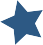 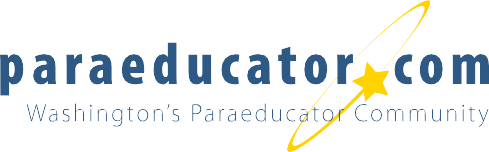 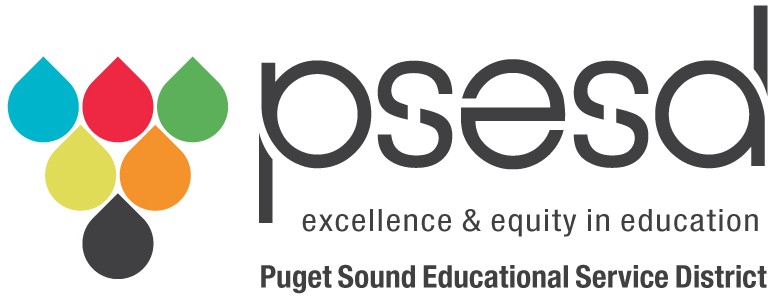 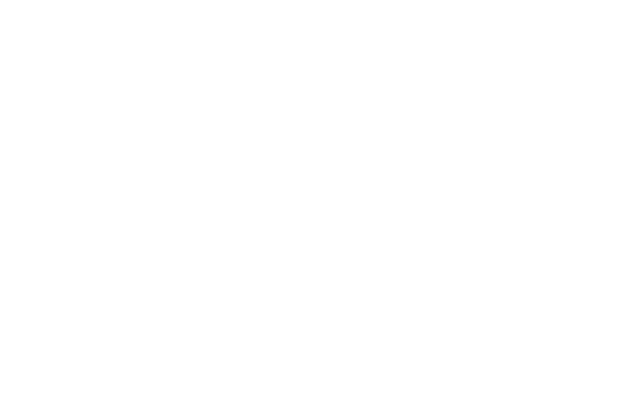 www.psesd.org   Subscription FormSchool District:  	Designated Representative: _____________________________________________________________________________________________________Position:  	Mailing Address:  	City: 		State:	Zip:  	Email Address: 		Office Phone:   	Purchase Order Number (please send copy with form):  	Please send us 	quantity of website promotional postcards to distribute to the paraeducators.Select membership:   Student FTE  9–749 Rate$150Please send a purchase order or check with this registration form.Copy and return to: Paraeducator.com Community WebsitePuget Sound ESD 800 Oakesdale Ave SWRenton, WA 98057Fax: 425/917-7810Contact:paraeducator@psesd.org425/917-7901, 253/778-7901,1-800-664-4549, x7901   Authorized Signature   Title/Date				